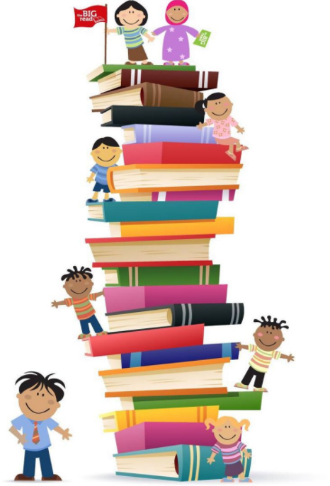 Ten-At-A-Time Book Club2018-19Log 4Congratulations, you have made it to the final log of the Ten-At-A-Time Book Club!! This final log will earn you a Gold Medal, a Lakewood Reader’s T-Shirt, and the admiration of your friends, teachers and librarian! This one is all up to you- have fun with reading any book YOU want to read! Due by April 5, 2019.Name___________________________________________Teacher_________________________________________Parent Signature_________________________________CONGRATULATIONS! YOU ARE FINISHED WITH THIS, BUT KEEP READING!Fiction Free ChoiceTitle:Author:Fiction Free ChoiceTitle:Author:Fiction Free ChoiceTitle:Author:Fiction Free ChoiceTitle:Author:Fiction Free ChoiceTitle:Author:Non-fiction Free ChoiceTitle:Author:Non-fiction Free ChoiceTitle:Author:Non-fiction Free ChoiceTitle:Author:ANY Free ChoiceTitle:Author:ANY Free ChoiceTitle:Author: